Spiedini di patate dolci Ingredienti per 4 persone: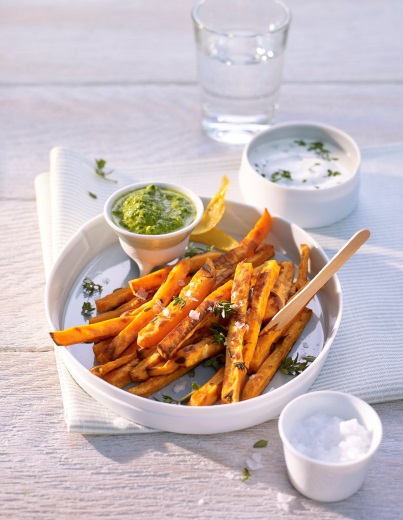 1 Kg di patate dolci del Nord Carolina8 rametti di timo4 striscioline di scorza di limone biologico2 cucchiai di olio d’olivaProcedimento:Preriscaldate il forno ventilato a 220 °C. Sbucciate le patate dolci e tagliatele nel senso della lunghezza in bastoncini regolari di 0,5 cm di spessore. Staccate le foglioline di timo dai gambi. Mettete i bastoncini di patate dolci in una terrina capiente assieme al timo, la scorza di limone, l’olio e il sale e mescolate. Distribuite il tutto su una teglia foderata con carta da forno. Mettete la teglia con le patate dolci sul piano centrale del forno già caldo e cuocete per 15-18 minuti fino a ottenere una leggera doratura. Servite subito accompagnando con quark alle erbe.Consiglio: ottimo se abbinato al quark all’erba cipollina.Tempo di preparazione: 35 minuti + 18 minuti BackzeitValori nutrizionali per porzione: Energia: 300 kcal / 1260 kJProteine: 3 grGrassi: 9 grCarboidrati: 48 gr